OTROK  ODHAJA V  ŠOLO
Učite otroka poslušatiNavajajte ga na poslušanje tako, da mu pripovedujete o vsem mogočem, vmes pa mu pustite tudi dovolj časa za njegov odziv.Koncentracija
To sposobnost (v tem obdobju približno 10 minut) mu pomagate razvijati tako, da mu ponudite aktivnosti, ki imajo začetek, sredino in konec. Primeri: sestavljanke, pobarvanke, gradnja iz kock. Te aktivnosti naj ne bodo prelahke, niti pretežke.Navajajte ga na delovne obveznostiDoločite otroku delo, ki ga zmore, in mu dovolite, da ga opravi sam po svojih močeh. Preko igre naj se navaja na povezavo igre in šolskega dela.Navajajte ga na urejenostObleke, copati in ostali pripomočki se v šoli hitro izgubijo, zato opremite njegove stvari z njegovim imenom in ga navajajte, naj skrbi za svoje stvari. Otrok naj tudi doma obesi svojo obleko in pospravi čevlje.Navajajte ga na samostojnostSamostojnost pri oblačenju – da se zna pred in po telovadbi sam preobleči, da zna zapeti gumbe. Če tega še ne obvlada, mu izberite oblačila, s katerimi ne bo imel težav.
Samostojnost pri obuvanju – da zna sam obuti čevlje in zavezati vezalke (čevlji na ježka)
Samostojnost pri uporabi stranišča – pravočasno pove, da mora na stranišče, potegne vodo, si umije roke, pomembno je, da si zna sam obrisati ritko.Samostojnost pri malici – umije si roke, sedi na svojem mestu, dokler ne poje, pospravi odpadke.Spodbujajte njegovo samozavestNaši cilji, ki so lahko visoki in dobronamerni, morajo biti tudi otrokovi cilji. Spoštujmo otrokov trud, čeprav izidi ne bodo vedno takšni, kot smo pričakovali.Naučite ga osnov bontonaOtrok naj zna pozdraviti, zna prositi sošolca, če si želi nekaj izposoditi, se zahvaliti …
Najboljši učitelj je zgled (to delajte tudi sami).Meje so potrebnePravice posameznika so omejene s pravicami drugih. Pomembno je, kako otrok sodeluje z drugimi. Pomagajmo otroku, da bo ločil pogum od nasilja. Pomembno je, da se zna otrok igrati brez agresivnosti (da posoja igrače, da počaka na vrsto) in da spore rešuje s pogajanji in ne s silo. Tak otrok bo zlahka našel prijatelje.Bodite radovedniPojdite na izlet, zbirajte školjke, kamne ... Nove aktivnosti naj odkriva z radovednostjo, pustite mu čim bolj proste roke, priskrbite mu lahko tudi določene pripomočke (povečevalno steklo, lončke za shranjevanje ). Zadovoljite njegove potrebe po znanju. Če otrok izraža željo po poznavanju črk, mu prisluhnite.Uživajte z njim ob knjigah in se zabavajte s številiRedno mu berite. Prosite ga, naj vam zgodbico obnovi. Učite ga, kako naj gleda knjigo, kako naj z njo ravna. Pozoren naj bo tudi na ilustracije. Pojte mu pesmice, ki vsebujejo števila. Razvršča naj igrače, prešteva stopnice, šteje kovance, spoznava uro ...Spodbujajte njegovo ustvarjalnostV prvem razredu je precej zabavnega, vendar usmerjenega umetniškega izražanja. Otroka lahko na tovrstno ustvarjalnost pripravite že doma tako, da ima svoje barvice, svinčnike, lepilo, škarje ... Poskusi naj kipariti z glino ali plastelinom, graditi domišljijski svet iz kock in uprizarjati igre z lutkami.Družba vrstnikovVse to ne pomeni, da se morate neprestano ukvarjati z otrokom, saj potrebuje tudi družbo vrstnikov. Otrok, ki nima izkušenj pri druženju z vrstniki, bo lahko imel težave pri vključevanju v skupino.Prvošolec je še vedno in predvsem otrokNe pričakujte prevelike samostojnosti, s primernim vedenjem bo prišla tudi ta.
Otrok predvsem potrebuje vaše varstvo, ljubezen in igro. Vesel bo, če ga boste poslušali in se zanimali za njegovo delo.Žalec, februar 2012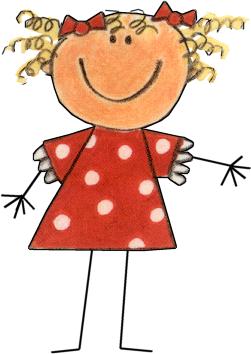 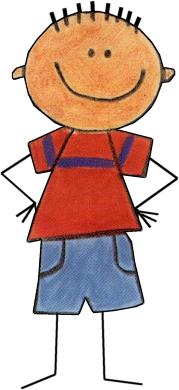 